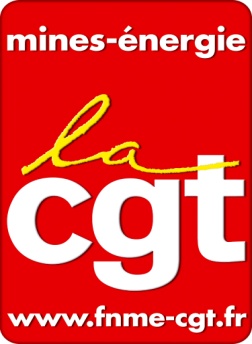 La CGT entame la séance par la déclaration liminaire (annexe numéro) portant principalement sur Ordre du jourSujet 1 ordre du jour (pour information / pour avis)	1Sujet 2 ordre du jour (pour information / pour avis)	1Sujet 3 ordre du jour (pour information / pour avis)	2Sujet 4 ordre du jour (pour information / pour avis)	2Conventions relatives à la relation financière entre le CCE d’EDFSA et les CE d’EDF SA : mandat au Secrétaire du CCE EDF SA pour adoption de conventions	2Bilan annuel « santé au travail » dans le cadre de l’Accord du 10 novembre 2010 (pour information)Présentation : 	Monsieur / Madame  NOMExpert CGT : 	Monsieur / Madame NOMIci le résumé du dossier en quelques lignes et une ou deux phrases d’introduction à la déclaration CGT.Voir déclaration CGT (annexe numéro ).Projet de description générique de 3 emplois d’infirmier en Service de Santé au Travail (pour avis)Présentation : 	Monsieur / Madame  NOMExpert CGT : 	Monsieur / Madame NOMIci le résumé du dossier en quelques lignes et une ou deux phrases d’introduction à la déclaration CGT.Voir déclaration CGT (annexe numéro ).REX de l’actualisation du RPP et de l’application des recueils C18-510 au sein des métiers Production et Ingénierie de 2011 à 2015 (pour information)Ici le résumé du dossier en quelques lignes et une ou deux phrases d’introduction à la déclaration CGT.Voir déclaration CGT (annexe numéro ).Projet d’accord collectif 2015-2018 relatif à l’Egalité Professionnelle entre les femmes et les hommes à EDF-SA (pour avis)Présentation : 	Monsieur / Madame  NOMExpert CGT : 	Monsieur / Madame NOMIci le résumé du dossier en quelques lignes et une ou deux phrases d’introduction à la déclaration CGT.Voir déclaration CGT (annexe numéro ).Questions diversesPour à l’unanimité****Fraternellement.Interlocuteurs :	Jean-Luc MAGNAVAL	La Coordination des Activités Fédérales	Philippe PAGE